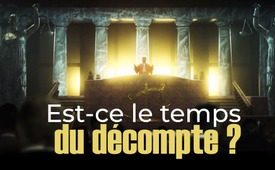 Le génocide du Covid-19 appelle à la création d'une Cour mondiale indépendante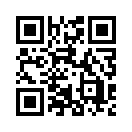 Le lobbying international, les magouilles et la corruption de Big Pharma dans les sphères politiques et judiciaires montrent clairement qu’il faut une justice indépendante et entièrement nouvelle. En particulier dans le contexte des crimes mondiaux du Covid-19, un génocide d'une ampleur sans précédent, il faut un tribunal spécial comparable aux procès de Nuremberg après la Seconde Guerre mondiale. Un groupe de juristes fait des avancées intéressantes dans ce domaine.Le lobbying international, les magouilles et la corruption de Big Pharma dans les sphères politiques et judiciaires montrent clairement qu’il faut une justice indépendante et entièrement nouvelle. En particulier dans le contexte des crimes mondiaux du Covid-19, un génocide dont l'ampleur n'a pas encore été déterminée, il faut un tribunal spécial, comparable aux procès de Nuremberg après la Seconde Guerre mondiale.
Un groupe d'avocats internationaux, d'experts de haut niveau et de scientifiques renommés présente à un grand jury les preuves que la pandémie Covid-19 est une opération criminelle visant à instaurer une dictature mondiale. Parmi les experts figurent des conseillers de l'OMS, un fonctionnaire des Nations unies, des membres des services secrets britanniques, d'anciens officiers de l'armée américaine et britannique, un expert du Center for Disease Control, un ancien vice-président de Pfizer, un lauréat du prix Nobel de médecine et de nombreux autres témoins de haut niveau.
Ils ont bon espoir qu'une fois le procès terminé, des charges seront retenues contre tous les principaux accusés présumés.

L'accusation
Il est reproché que les gouvernements du monde entier sont tombés sous l'influence d’un contrôle de structures de pouvoir corrompues et criminelles, qui ont orchestré ensemble une pandémie qu'ils avaient planifiée depuis des années. À cette fin, ils ont délibérément créé une panique de masse par le biais de fausses allégations factuelles et d'une opération psychologique socialement construite, dont ils ont diffusé les messages par le biais des médias dominants. Cette panique de masse avait pour but d'inciter la population à accepter des injections expérimentales, appelées "vaccins", qui ne sont pas des vaccins. Celles-ci ne se sont révélées ni efficaces ni sûres, mais extrêmement dangereuses, voire mortelles. En particulier, les accusations portent sur Christian Drosten, Anthony Fauci, Tedros de l'Organisation mondiale de la santé (OMS), Bill Gates, BlackRock et Pfizer. L'objectif final des pandémies mises en scène serait le contrôle total de tous les êtres humains. Les experts présentent à ce sujet des faits fondés.

Le constat des experts :
Selon le groupe d'experts, le Covid-19 n'est qu'une pandémie de test PCR alimentée par une opération psychologique sophistiquée visant à créer une panique permanente au sein de la population mondiale. Le virus correspond à une grippe bénigne qui peut être soignée de manière sûre et efficace avec des traitements éprouvés. Mais tous ces traitements ont été interdits par ceux qui utilisent cette pandémie comme couverture pour faire avancer leur projet final, à savoir amener tout un chacun à recevoir des injections expérimentales non seulement inefficaces, mais aussi extrêmement dangereuses, voire mortelles.

Objectif de la pandémie de Covid :
Selon le groupe d'experts, l'objectif principal est le contrôle mondial. Cela implique le pillage complet de l'économie. Cela implique la destruction délibérée des petites et moyennes entreprises, des commerces de détail, des hôtels et des restaurants, afin que des plateformes internationales comme Amazon puissent prendre le contrôle. Les mêmes forces qui ont fait de la grippe porcine une pandémie il y a 13 ans ont créé cette pandémie du Covid. Les politiciens n'ont pas empêché ces crimes financiers, car ils soutiennent ceux qui les commettent - et ils en profitent.

Le Forum économique mondial a pris le contrôle des gouvernements
Si, à l'époque de la faillite de Lehman, l'opinion publique mondiale avait regardé de plus près au lieu de croire aveuglément aux promesses des gouvernements selon lesquelles les responsables de ces crimes financiers seraient tenus pour responsables, l'opinion publique mondiale aurait alors vu que la mafia financière pillait les caisses publiques depuis des décennies. Au contraire, ils sont aux mains de la mafia financière, par le biais de sa principale organisation, le Forum économique mondial (FEM). Leur principale organisation, le Forum économique mondial de Klaus Schwab, avait déjà commencé en 1992 à créer ses propres leaders mondiaux par le biais du programme Young Global Leaders. Deux des premiers diplômés étaient Angela Merkel et Bill Gates. D'autres sont devenus des leaders politiques comme Sebastian Kurz, Justin Trudeau, Jacinda Ardern, Emmanuel Macron et bien d'autres. L'objectif était déjà à l'époque de réduire fortement la population et de la contrôler en manipulant l'ADN. Il était également prévu de détruire délibérément la démocratie, l'État de droit et les constitutions. Par le biais d'un chaos orchestré, les gens devaient consentir à perdre leurs identités nationales et culturelles et accepter à la place un gouvernement mondial unique sous l’égide de l'ONU, les Nations unies, qui sont déjà sous le contrôle total du Forum économique mondial. Cela implique des passeports numériques permettant de surveiller et de contrôler chaque mouvement. Et une seule monnaie numérique, disponible uniquement par le biais de la Banque mondiale, à condition de faire exactement ce que le gouvernement attend de vous

La prise de pouvoir de la mafia financière – planifiée depuis plus de 20 ans
Le FEM promeut ouvertement, en étroite collaboration avec des personnes comme Bill Gates, les Rockefeller et d'autres, la réduction drastique de la population mondiale et la manipulation de l'ADN jusqu'au transhumanisme. Dans ce but, des plans concrets pour cette pandémie du Covid ont été élaborés au moins depuis le printemps 2001. Par exemple avec l'opération Dark Winter, suivie d'une autre répétition de ce type, l'exercice Lockstep de la Fondation Rockefeller en 2010. Et enfin, l'événement 201 en octobre 2019 à New York, sponsorisé par le Johns Hopkins Centre for Health Security, la Fondation Rockefeller, le Forum économique mondial et la Fondation Bill et Melinda Gates. Les témoins prestigieux suivants informeront le grand jury sur le contexte historique et géopolitique de la prise de pouvoir et de l'eugénisme : James Bush, un ancien membre de l'armée américaine qui a participé à l'opération Dark Winter en 2001. Les anciens membres des services secrets britanniques, Brian Gerrish et Alex Thompson. Les journalistes d'investigation Whitney Webb et Matthew Ehret, ainsi que les anciens collaborateurs et conseillers de l'Organisation mondiale de la santé, les Dr Sylvia Behrendt et Astrid Stuckelberger. 
Comment l'extrême surmortalité a été si longtemps dissimulée
Jusqu'au début des injections expérimentales, il n'y avait nulle part de surmortalité. Début 2020, pas un seul cas n'avait été enregistré. Les experts expliquent comment l'urgence sanitaire internationale s'est produite et ce qui se cache derrière la légende de l'épidémie. Ils démontrent que le virus n'est pas plus dangereux qu'une grippe ordinaire. Ils prouvent que le test PCR ne peut rien dire sur les infections, alors qu'il a été utilisé comme seule base pour toutes les mesures anti-Covid. Et ils rapportent les effets secondaires et les décès massifs de ce qu’on appelle les « vaccins à ARNm », qui ne sont pas seulement inefficaces, mais qui mettent la vie en danger. Les personnes suivantes déposent en tant que témoins : le Dr Wolfgang Wodarg, un pneumologue expérimenté qui, il y a 13 ans, a réussi à démontrer que la grippe porcine était une grippe bénigne. Le professeur Ulrike Kämmerer, biologiste à l'Université de Würzburg et le Dr Mike Yeadon, ancien vice-président de Pfizer. Ainsi que le Dr Sylvia Behrendt, le Dr Astrid Stuckelberger de l'OMS, le Pr Dolores Cahill de l'Université de Dublin, le Pr Antonietta Gatti et le Pr Berkholz.

Pourquoi les malades de Covid ont été délibérément mal traités
Un autre groupe d'experts est composé du Dr Thomas Binder de Suisse, du Dr Brian Ardis du Texas, du Dr Shankara Chetty d'Afrique du Sud, du Dr Wolfgang Wordarg d'Allemagne et de John O'Looney, entrepreneur de pompes funèbres d'Angleterre. Ces témoins témoignent de la manière dont l'humanité a été victime, dès le début, d'une interdiction délibérée et totalement insensée d’utiliser des méthodes normales, efficaces et sûres pour traiter les maladies respiratoires. Au lieu de cela, des traitements souvent mortels ont été prescrits, qui sont aujourd'hui considérés comme des fautes médicales graves : intubation, Remdesivir et Midazolam. John O'Looney explique comment il a d'abord cru aux allégations de pandémie et a même aidé la BBC à diffuser la propagande alarmiste, jusqu'à ce qu'il réalise comment des personnes ont été délibérément tuées sous le couvert de la pandémie.

Erreurs de traitement et de vaccination Covid : Assassinat de masse par le gouvernement
Le Pr Alexandra Henrion-Caude, le Pr Sucharit Bhakdi, le Dr Vanessa Schmidt-Krüger, le Dr Robert Malone, inventeur de la technique du vaccin à ARNm, et le Pr Arne Burkhardt, pathologiste allemand, montrent que le Covid-19 est inoffensif et qu'il présente un taux de survie de 99,97 % s'il est correctement traité. C'est la « vaccination » qui rend de nombreuses personnes malades et qui, depuis septembre 2022, provoque une surmortalité allant jusqu'à 40 % en raison de l'empoisonnement par la protéine Spike et, en outre, de la désactivation du système immunitaire. Le Dr Mike Yeadon, ancien vice-président de Pfizer, raconte comment un groupe de scientifiques a même trouvé des preuves concrètes que les fabricants de vaccins expérimentent des doses mortelles afin d'étudier comment les effets secondaires mortels peuvent être manipulés pour que la population ne comprenne pas immédiatement ce qui lui arrive.

Les crimes des mesures de Corona
Le Pr Mattias Desmet, le Dr. Ariane Bilheran, Meredith Miller, le Pr Harald Walach et Stefan Cohen, collaborateurs du ministère allemand de l'Intérieur, tous des experts, expliquent comment les acteurs du Covid mis en cause, après avoir érigé l'urgence sanitaire en intérêt international, ont rapidement mis en place le confinement, les obligations de porter un masque, absurdes et dangereuses, et l'éloignement social, très dommageable tant physiquement que psychologiquement, pour finalement arriver à leur véritable objectif : les injections inefficaces, dangereuses et souvent même mortelles.



L'agenda de la domination mondiale
Alex Thompson, ancien officier des services secrets britanniques, explique que la City of London est la plus grande puissance financière du monde et que son objectif a toujours été la domination mondiale. Leur principale stratégie est le contrôle de l'esprit. Les experts montrent comment le contrôle mental, la manipulation psychologique et les techniques d'hypnose sont utilisés pour contrôler les opinions et le comportement du public dans le monde entier. Les informations sont étayées par des documents officiels des gouvernements et des organisations mentionnées. D'anciens conseillers de l'Organisation mondiale de la santé et des Nations unies révèlent comment l'OMS et l'ONU ont été entièrement dirigées par des entités privées et ont ainsi été établies comme un gouvernement mondial unique efficace. Ce qu'ils doivent faire, c'est imposer un état d'urgence sanitaire international et, de cette manière, ils peuvent priver l'ensemble de la population mondiale de tous ses droits et libertés. Il est évident que cela fait partie d'un plan de domination mondiale. Pour ce faire, il s'agit de réduire radicalement l'humanité et de la contrôler de manière impitoyable. Le petit reste d'êtres humains doit être modifié génétiquement, par exemple par des vaccins à ARNmessager, et complété techniquement, par exemple par des implants cérébraux, de telle sorte qu'il puisse être relié à des machines et à une intelligence artificielle, et totalement contrôlé jusqu'à ce qu'il obéisse parfaitement.

Conclusion
Les preuves des avocats et des experts sont déjà sur la table. Seuls un public critique mondial, des débats publics et le succès d'une plainte devant un grand jury peuvent encore arrêter les plans mortels de l'oligarchie financière suprême. C'est pourquoi la diffusion de ces faits est si importante. Car peu de gens ont conscience de ce qui est prévu et de ce qui est déjà en cours. Vous trouverez tous les détails et des informations complémentaires en cliquant sur le lien https://stopworldcontrol.com/jury/ .de brj./hm.Sources:Anklageschriften zu Covid-19-Verbrechen
https://stopworldcontrol.com/jury/Cela pourrait aussi vous intéresser:#FilmsDocumentaires - Films documentaires - www.kla.tv/FilmsDocumentaires

#Coronavirus-fr - Coronavirus - www.kla.tv/Coronavirus-fr

#JusticeLegislation - Justice et Legislation - www.kla.tv/JusticeLegislation

#Lois-Covid-19 - www.kla.tv/Lois-Covid-19Kla.TV – Des nouvelles alternatives... libres – indépendantes – non censurées...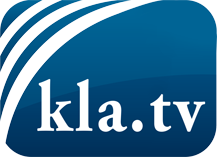 ce que les médias ne devraient pas dissimuler...peu entendu, du peuple pour le peuple...des informations régulières sur www.kla.tv/frÇa vaut la peine de rester avec nous! Vous pouvez vous abonner gratuitement à notre newsletter: www.kla.tv/abo-frAvis de sécurité:Les contre voix sont malheureusement de plus en plus censurées et réprimées. Tant que nous ne nous orientons pas en fonction des intérêts et des idéologies de la système presse, nous devons toujours nous attendre à ce que des prétextes soient recherchés pour bloquer ou supprimer Kla.TV.Alors mettez-vous dès aujourd’hui en réseau en dehors d’internet!
Cliquez ici: www.kla.tv/vernetzung&lang=frLicence:    Licence Creative Commons avec attribution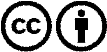 Il est permis de diffuser et d’utiliser notre matériel avec l’attribution! Toutefois, le matériel ne peut pas être utilisé hors contexte.
Cependant pour les institutions financées avec la redevance audio-visuelle, ceci n’est autorisé qu’avec notre accord. Des infractions peuvent entraîner des poursuites.